In 1 Minute auf den Punkt 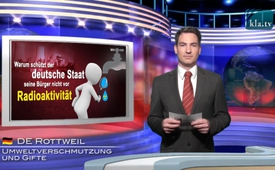 Warum schützt der deutsche Staat seine Bürger nicht vor Radioaktivität?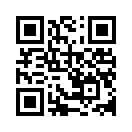 Seit Jahrzehnten kämpfen Umwelt- und Verbraucherschutzorganisationen für eine regelmäßige staatliche Überprüfung des Trinkwassers auf radioaktive Stoffe. Bisher war der Widerstand der Atomlobby so groß, dass keine regelmäßige Dokumentation dieser gefährlichen Stoffe stattfand.Seit Jahrzehnten kämpfen Umwelt- und Verbraucherschutzorganisationen für eine regelmäßige staatliche Überprüfung des Trinkwassers auf radioaktive Stoffe. Bisher war der Widerstand der Atomlobby so groß, dass keine regelmäßige Dokumentation dieser gefährlichen Stoffe stattfand. 
Das Unglück von Tschernobyl jährt sich bald zum 30. Mal, aber erst seit dem 1.12.2015 wird das Trinkwasser überprüft. Dabei sollten die Staatsdiener doch vorrangig dem Volk und nicht der Atomlobby dienen.von uw.Quellen:http://www.augsburger-allgemeine.de/politik/Das-aendert-sich-am-1-Dezember-2015-id36204022.htmlDas könnte Sie auch interessieren:#1MinuteAufDenPunkt - In 1 Minute auf den Punkt - www.kla.tv/1MinuteAufDenPunktKla.TV – Die anderen Nachrichten ... frei – unabhängig – unzensiert ...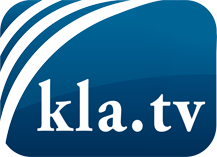 was die Medien nicht verschweigen sollten ...wenig Gehörtes vom Volk, für das Volk ...tägliche News ab 19:45 Uhr auf www.kla.tvDranbleiben lohnt sich!Kostenloses Abonnement mit wöchentlichen News per E-Mail erhalten Sie unter: www.kla.tv/aboSicherheitshinweis:Gegenstimmen werden leider immer weiter zensiert und unterdrückt. Solange wir nicht gemäß den Interessen und Ideologien der Systempresse berichten, müssen wir jederzeit damit rechnen, dass Vorwände gesucht werden, um Kla.TV zu sperren oder zu schaden.Vernetzen Sie sich darum heute noch internetunabhängig!
Klicken Sie hier: www.kla.tv/vernetzungLizenz:    Creative Commons-Lizenz mit Namensnennung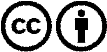 Verbreitung und Wiederaufbereitung ist mit Namensnennung erwünscht! Das Material darf jedoch nicht aus dem Kontext gerissen präsentiert werden. Mit öffentlichen Geldern (GEZ, Serafe, GIS, ...) finanzierte Institutionen ist die Verwendung ohne Rückfrage untersagt. Verstöße können strafrechtlich verfolgt werden.